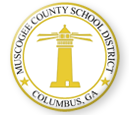 MUSCOGEE COUNTY SCHOOL DISTRICT BASIC MIDDLE SCHOOL  SUPPLY LIST 2017-2018 One or Two inch 3-ring binders6 Tab dividers for binderComposition notebooks3-prong pocket folders3-hole notebook foldersCollege-ruled notebook paperGraph paperNote/index cardsBlue and black pensNo. 2 pencilsColored pencilsErasersUSB flash driveTissue (suggested)Note:  Magnet schools and special programs may require additional items.